Abbie Farwell Brown, (08/21/1871-03/05/1927) New England writer and poet, was born in Boston, Massachussetts. She was a top student in grade school who founded her school’s newspaper, The Jabberwock. She attended Radcliffe College upon graduation. Brown continued on to be a prolific writer, editor, and poet in her community and lived in Beacon Hill for her entire life.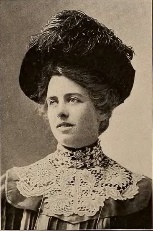 Friendsby Abbie Farwell BrownHow good to lie a little whileAnd look up through the tree!The Sky is like a kind big smileBent sweetly over me.The Sunshine flickers through the laceOf leaves above my head,And kisses me upon the faceLike Mother, before bed.The Wind comes stealing o'er the grassTo whisper pretty things;And though I cannot see him pass,I feel his careful wings.So many gentle Friends are nearWhom one can scarcely see,A child should never feel a fear,Wherever he may be.Quiz Answers:Review the first stanza. Write in the rhyme scheme below.A	B	A	BReread the third line of the first stanza: The Sky is like a kind big smile. This line is an example of what literary devices?MetaphorSimileAlliterationPersonificationReread the third line of the second stanza: And kisses me upon the face. This line is an example of what literary device?MetaphorSimileAlliterationPersonificationWhen analyzing the poem, what is the common theme or lesson?How to make friendsHow to be a good friendFinding and using comfort with nature as a friendFinding and using comfort with family as friendsCommon Core Tip: What evidence did you find in the poem that helped you identify the common theme or lesson? 